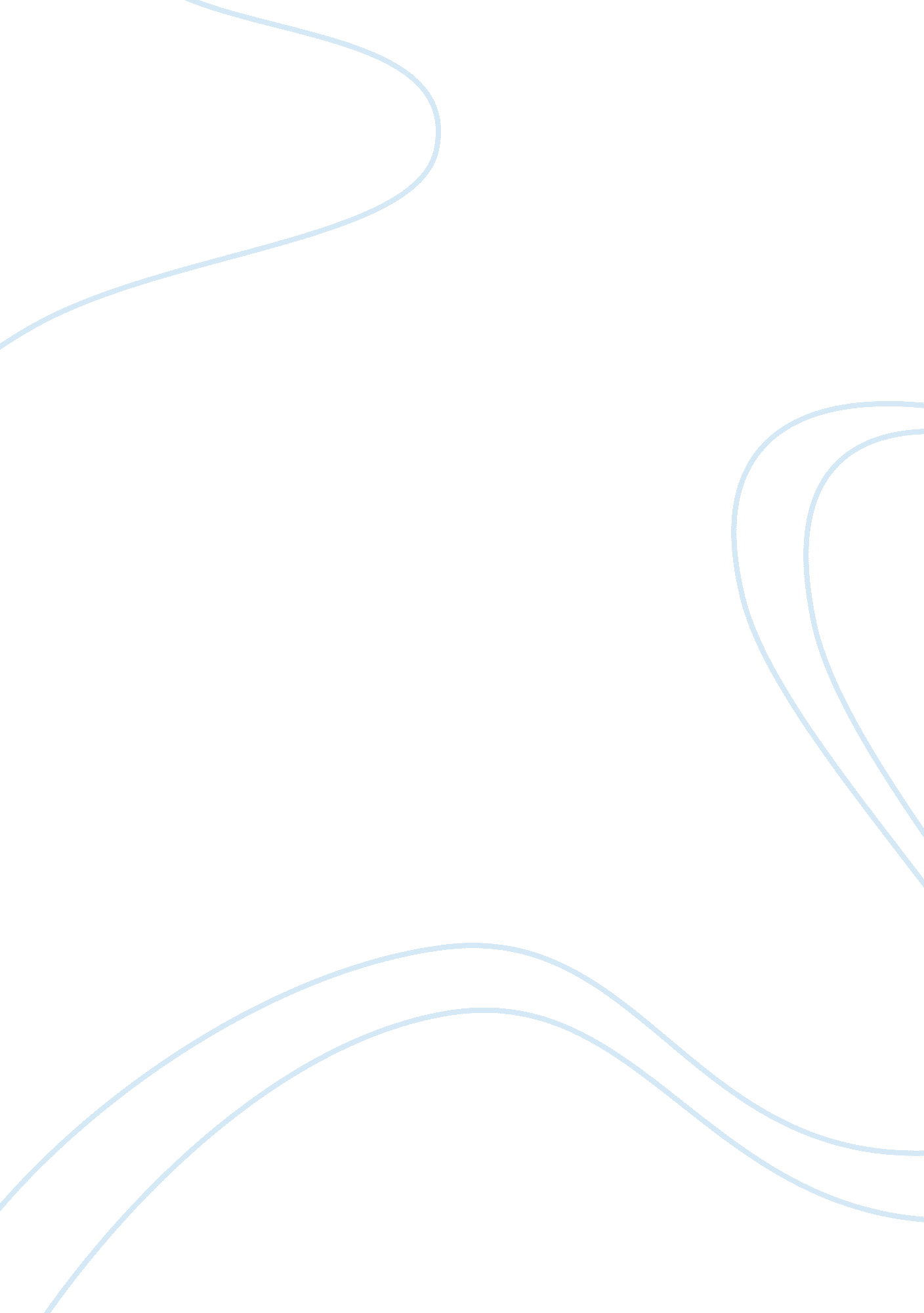 A good scent from a strange mountain essayLife, Friendship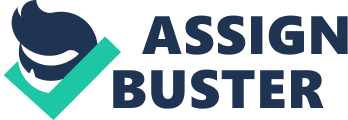 It basically shows how friendship can overcome anything and everything. A good quote was, “ not the eyes of my wife or country either but the heart,” in this Chapter the meaning for this, from the wife from the husband is stronger then any obstacle. The husband has to do so much Just to make her happy, and he does a good Job. The wife’s father had passed away and the only thing close to a father figure for her was Mr.. Chinch. The problem was that he had a form of amnesia caused by old age most of the time so he didn’t remember he had a niece, when the husband told him. So he was worried when he brought the man home, and his wife broke down crying as soon as she saw him, and out of love the husband grab his kids and left them alone for awhile. He knew the wife would need some time to recover from seeing her father figure or bestrides, and he gave her that time. When she realized he didn’t even remember who she was, she became heartbroken but still smiled because of the fact that she got to see him. Anyone would be sad, but the ultimate display of a strong love/ reminders was the husband coming up to his wife getting on his knees and giving his wife Maim a piggyback ride. The fact that after so many years of marriage they could still act childish shows how strong their love/friendship really was. The fact that they were lovers and best friends showed something strong. The second chapter in this book that had strong friendship included was “ A fairytale”. It showed that no matter what you do or who you are, you will always be able find someone who will be there for you. For instance, this chapter is about a girl who falls n love with an American soldier, although she does not understand a thing he says to her. She still grew closer to the man as a sort of bond with the idea of a fairytale story. It didn’t work out for her though, and she was stuck working at a strip club of sorts named ‘ Blossoms’. Some would think that nobody wants to talk to a girl working in her profession and doing what she does, but through all that this tall, long necked, big nosed-man would come back every weekend Just to see her. Many find that to be interesting, how a woman such as herself can still have someone want to Just talk to ere for her, As they say, anything is possible. The girl went from a stripped to a best friend to a, housewife, and that’s something you don’t see very often. The man ended up proposing to her and she believed she was the happiest girl in the world, and at that moment she had her own little fairytale. What she said that had an affect was the quote, “ once upon a time I recognize this world upon”. Basically she always wanted to be in a story/fairytale. The third and last section is the chapter called Love. This chapter was really interesting because of the way a friendship was displayed. A nice little quote was, “ a great blessing and a curse. ” Now coming from the man, this may get many wondering why. The man was what you would describe a wimp, and his wife was honestly too beautiful for him. He was a spy and always had people keeping an eye on her. The fact is she was so beautiful, that all the Vietnamese men wanted her, an would stop Just to look at her or try to talk to her. Many would understand where he was coming from, and most men would be pretty Jealous or worried, especially since ex.’s your average guy with a special Job. See, he married his wife when she was 15, and he was 25, so there is a possibility that she might get bored of him since he married her so early. Most realize why he had to constantly spoil her with everything The thing is no matter what he did out of love, he still had a bad feeling, especially when they moved to America. He could sense she was seeing another man but wanted to be certain. The point is, no matter how strong your love for someone is, it may not reciprocate. So when you want to talk about friendship this man grew a reminders with people he had watching his wife at all times, see he was as penny he knew by and things. He would help others out and be helped in return. So these me became his friends or you could say backbone that told him everything that went on In conclusion, friendship overcome the unthinkable? In most situations, yes it does, but in some it doesn’t always work. What some may have noticed in the present day, people take being friends so lightly, but that should be the last thing on a persons mind. It’s only going to get better because friendship isn’t like in the older days, so heat people will actually have true feelings and kindness. It’s so relevant here nowadays, because there are many of the younger generations constantly fighting after a year or two. It’s people you know or even Just hear about. It is very common , and for people to actually overcome it, is a blessing in disguise. On her. The fact is she was so beautiful, that all the Vietnamese men wanted her, and married her so early. Most realize why he had to constantly spoil her with everything. Knew by and things. He would help others out and be helped in return. 